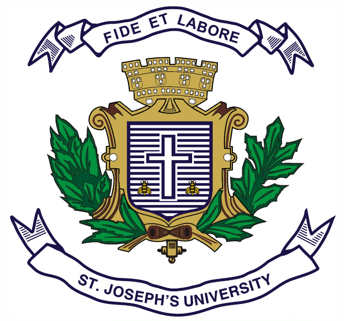 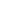 		ST.JOSEPH’S UNIVERSITY, BENGALURU -27Open Elective – II SEMESTERSEMESTER EXAMINATION: APRIL 2023(Examination conducted in May 2023)VC OE 2: Visual Analysis(For current batch students only)Time: 2 Hours								    Max Marks: 60This paper contains ONE printed page and TWO partsWrite short notes on any SIX in not more 150 words. 			(6 X 5 = 30)Visual CommunicationSaturationSemioticsColour wheelLineMarxist theoryShapeWrite short notes on any THREE in not more 300 words. 		(3 X 10 = 30)Analyze the mise-en-scene of any movie of your choice.Elucidate the elements of visual design theory.Choose any logo of your choice and analyze it using the principles of visual design. What is feminist analysis? Discuss by taking a film as an example.